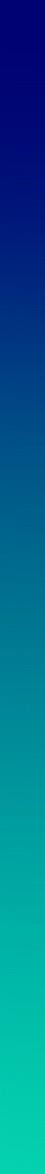 BOLETIM INFORMATIVO FINAL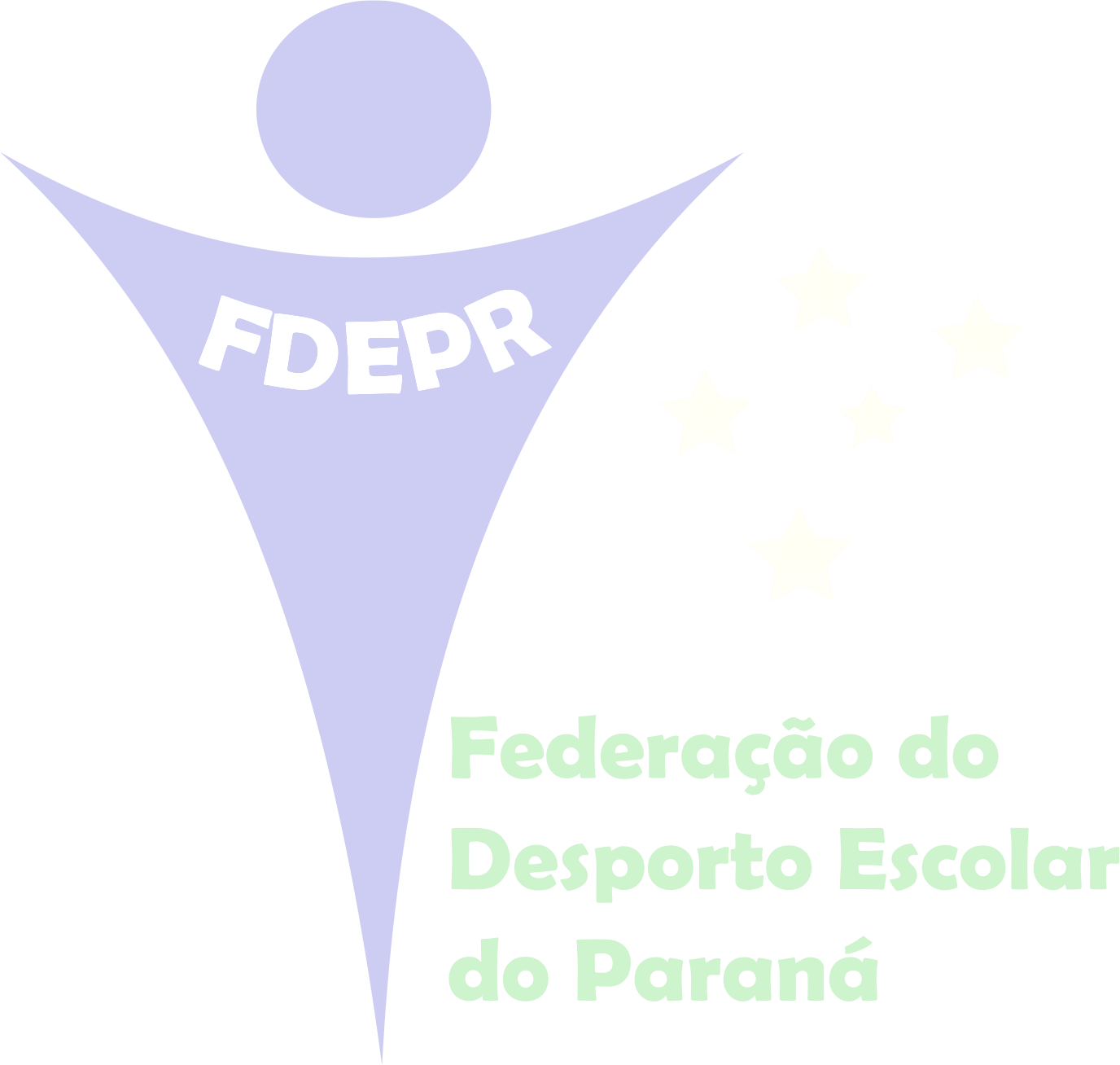 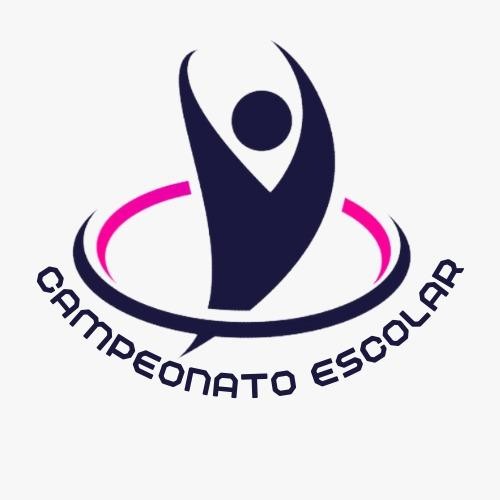 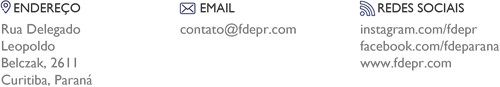 CIRCUITO ESCOLAR FDE-PR/MARATONINHA- JAN3° ETAPA23 SETEMBRO 2023     MARINGÁ-PRTIME FDE-PRPresidente em exercício FDE-PRAmanda Lilita AndrettaCoordenação AdministrativaAmanda TrevizanCoordenação de Imprensa:Fernanda ChavesCoordenação Técnica:Lidiana SilvaCoordenação de Comunicação:Camila FernandelliAssistente de CoordenaçãoEmir José KulikAssistente de CoordenaçãoJefferson SilvaPALAVRA DA PRESIDENTE:A FDE-PR, em parceria com o Governo do estado do Paraná, através da Secretaria de Estado do Esporte, propõe a realização da Maratoninha JAN, uma corrida infantil com intuito de estimular crianças e adolescentes a prática de atividades saudáveis. Fazendo parta da programação do Festival da Família, dentro dos Jogos de Aventura e Natureza – JAN, a Maratoninha irá abrilhantar ainda mais esta vasta programação de ações junto à comunidadeCuritiba, 23 de setembro de 2023.PROGRAMAÇÃO GERALINÍCIO DO CIRCUITO:Data: 23/09/2023 (SÁBADOO)Local: PRAÇA DA CATEDRAL  - Maringá - PRInício da Maratoninha: 9:00 horas (Bateria 500)PREMIAÇÃO:Final da provaRELAÇÕES DAS INSTITUIÇÕES INSCRITAS:Colégio Estadual Souza Naves Colégio Bom Jesus Santo Antônio Escola Arthur da Costa e Silva Escola Municipal Dr. Vitório FranklinColégio Alfa E Ômega RolândiaRELAÇÕES DE ATLETAS INSCRITOS:Categoria 500 - Nascidos em 2013 – 500m Masculino:PEDRO BENAZI ROSA ESTEVÃO DO CARMO ZANINEJOÃO PEDRO MARQUES GALAMBATIAGO AURÉLIO WAGNERFemininoRAFAELA ANDRADE FERNANDESSOFIA FONTANELA PALAGANO FRANCISCORAFAELA FONTANELA PALAGANO FRANCISCOLETICIA FONTANELA PALAGANO FRANCISCOCategoria 1000 - Nascidos em 2011 a 2012 – 1km Feminino:GABRIELA RECHE MAZIA DE OLIVEIRA IZABELA RECHE MAZIA DE OLIVEIRA JAMILLY CRISTINA MINASLIZ MARIA ALBARAMasculino:JOAQUIM BENAZI ROSACategoria 1500 - Nascidos em 2009 a 2010 – 1,5km (9 voltas) Masculino:RAFAEL SCHURMANN BRIGANOPERCURSOO percurso foi na praça da Catedral em MaringáPREIMIAÇÃOPremiação com TROFÉU de 1º, 2º e 3º, para as instituições de ensino que somarem mais pontos em cada etapa, conforme tabela de pontuação por categoria:DA PONTUAÇÃO:1º lugar.	300 pontos2º lugar.	260 pontos3º lugar.	230 pontos4º lugar.	210 pontos5º lugar.	200 pontos6º lugar.	190 pontos7º lugar.	180 pontos8º lugar.	170 pontos9º lugar.	160 pontos10º lugar.	150 pontosCLASSIFICAÇÃO FINAL: Etapa Maringá - PRCLASSIFICAÇÃO GERAL ALUNO/ATLETA:CLASSIFICAÇÃO GERAL INSTITUIÇÃO DE ENSINO:Atenciosamente,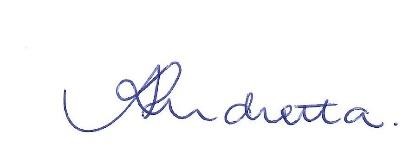 Amanda Lilita AndrettaPresidente em exercício FDE-PR